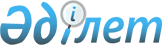 О проекте Закона Республики Казахстан "О безопасности игрушек"Постановление Правительства Республики Казахстан от 1 августа 2006 года N 722



      Правительство Республики Казахстан 

ПОСТАНОВЛЯЕТ:




      внести на рассмотрение Мажилиса Парламента Республики Казахстан проект Закона Республики Казахстан "О безопасности игрушек".

      

Премьер-Министр




      Республики Казахстан





Проект



Закон Республики Казахстан






О безопасности игрушек



      Настоящий Закон устанавливает правовые основы обеспечения безопасности игрушек для гарантирования защиты жизни, здоровья человека, интересов потребителей и охраны окружающей среды на территории Республики Казахстан.





Глава 1. Общие положения





      Статья 1. Основные понятия, используемые






                в настоящем Законе



      В настоящем Законе используются следующие основные понятия:



      1) материал игрушки - доступные для контакта составные части игрушки, использованные при ее изготовлении;



      2) игрушки - изделия, явно предназначенные для использования детьми исключительно в целях игры;



      3) уполномоченный орган в области безопасности игрушек - государственный орган, осуществляющий в пределах установленных полномочий реализацию государственной политики в области безопасности игрушек;



      4) неправильное обращение с игрушкой - использование игрушки в условиях или в целях, не предусмотренных изготовителем;



      5) лицо, размещающее продукцию на рынке Республики Казахстан - физическое или юридическое лицо, реализующее или бесплатно распространяющее игрушки на территории Республики Казахстан;



      6) пользователь - лицо, непосредственно использующее игрушку;



      7) психолого-педагогическая экспертиза - исследование и проведение анализа игрушек на предмет сохранения нравственно-эмоционального благополучия детей;



      8) потребитель - физическое или юридическое лицо, приобретающее игрушки;



      9) функциональная игрушка - игрушка, являющаяся уменьшенной в масштабе моделью изделий или устройств, используемых взрослыми, имитирующая то же назначение и выполнение тех же функций;



      10) химическая игрушка - игрушка, процесс игры которой связан с осуществлением химических реакций;



      11) электрическая игрушка - игрушка, имеющая, по крайней мере, одну функцию, зависящую от электричества.





      Статья 2. Законодательство Республики Казахстан






                в области безопасности игрушек



      1. Законодательство Республики Казахстан в области безопасности игрушек основывается на 
 Конституции 
 Республики Казахстан и состоит из настоящего Закона, Закона Республики Казахстан "
 О техническом регулировании 
" и иных нормативных правовых актов Республики Казахстан.



      2. Если международными договорами, ратифицированными Республикой Казахстан, установлены иные правила, чем те, которые предусмотрены настоящим Законом, то применяются правила международного договора.





      Cтатья 3. Сфера применения настоящего Закона



      1. Настоящий Закон регулирует общественные отношения по определению, установлению, применению и исполнению минимально необходимых требований, обеспечивающих безопасность игрушек для жизни и здоровья человека, защиту интересов потребителей и охрану окружающей среды.



      2. К объектам регулирования настоящего Закона относятся все виды игрушек, производимые в Республике Казахстан и ввозимые на территорию Республики Казахстан, за исключением:



      1) праздничных игрушек, включающих елочные новогодние украшения (искусственные елки, принадлежности к ним, электрические гирлянды);



      2) оборудования и снаряжения, предназначенного для коллективного использования на игровых площадках;



      3) игрушек, устанавливаемых в общественных местах с целью извлечения дохода;



      4) игрушечных паровых двигателей, механизмов с двигателями внутреннего сгорания;



      5) головоломок с количеством компонентов свыше 500 или головоломок без изображения, предназначенных для специалистов;



      6) пневматического оружия, точных копий огнестрельного оружия;



      7) рогаток, пращей и катапульт;



      8) стрел для метания в цель с металлическими наконечниками;



      9) изделий бижутерии, предназначенных для детей;



      10) фейерверков, включающих ударные капсюли, за исключением ударных капсюлей, сконструированных специально для использования в игрушках;



      11) электрических печей и других изделий, имитирующих предметы домашнего обихода, функционирующих при номинальном напряжении свыше 24 вольт;



      12) изделий, содержащих нагревательные элементы, используемых в учебном процессе под наблюдением взрослого человека;



      13) видеоигрушек, подсоединяемых к видеомониторам, работающим при номинальном напряжении свыше 24 вольт;



      14) детских сосок и пустышек;



      15) уменьшенные модели, детально разработанные, предназначенные для взрослых коллекционеров;



      16) спортивного оборудования, велосипедов спортивных и дорожных (прогулочных), навигационного снаряжения, предназначенного для использования на большой глубине;



      17) куклы фольклорного и декоративного характера и другие подобные изделия для взрослых коллекционеров.





Глава 2. Государственное регулирование






в области безопасности игрушек



      


Статья 4. Компетенция Правительства Республики






               Казахстан в области безопасности игрушек



      К компетенции Правительства Республики Казахстан в области безопасности игрушек относятся:



      1) разработка основных направлений государственной политики в области безопасности игрушек;



      2) утверждение технических регламентов в области безопасности игрушек.




      


Статья 5. Компетенция государственных органов в области






                безопасности игрушек



      1. К компетенции уполномоченного органа в области безопасности игрушек относится:



      1) осуществление реализации государственной политики в области безопасности игрушек;



      2) представление Республики Казахстан в международных и региональных организациях в области безопасности игрушек;



      3) разработка технических регламентов в области безопасности игрушек.



      2. К компетенции уполномоченного органа в области технического регулирования относится:



      1) согласование технических регламентов в области безопасности игрушек;



      2) контроль соответствия игрушек требованиям технических регламентов в области безопасности игрушек в пределах компетенции, установленной законодательными актами Республики Казахстан;



      3) разработка и утверждение изображения знака соответствия, технических требований к нему и порядка маркировки.



      3. К компетенции уполномоченного органа в области санитарно- эпидемиологического благополучия населения относится:



      1) разработка санитарно-эпидемиологических правил и норм, гигиенических нормативов по безопасности игрушек;



      2) осуществление контроля и мониторинга потребительского рынка с целью выявления и выработки мер по недопущению реализации игрушек, опасных для жизни и здоровья человека;



      3) согласование нормативных правовых актов в области безопасности игрушек.



      4. К компетенции уполномоченного органа в области защиты прав детей, относится утверждение порядка проведения психолого-педагогической экспертизы игрушек.




      


Статья 6. Государственный контроль в области






                безопасности игрушек



      1. Государственный контроль в области безопасности игрушек осуществляется в виде плановых и внеплановых проверок.



      2. Плановая проверка проводится не чаще одного раза в год.



      3. Внеплановая проверка проводится по основаниям, предусмотренным законами Республики Казахстан, а также на предмет ранее выявленных нарушений.



      4. Проверка безопасности игрушек проводится в два этапа:



      1) документальная проверка;



      2) проверка оценки рисков.



      5. Документальная проверка безопасности игрушек осуществляется путем:



      1) проверки достоверности информации для потребителя требованиям настоящего Закона, технических регламентов в области безопасности игрушек;



      2) проверки соответствия информации, содержащейся в документе, подтверждающем соответствие игрушки требованиям в области безопасности игрушек.



      6. При проверке оценки рисков уполномоченные органы в пределах своей компетенции направляют отобранные образцы игрушек в аттестованные и аккредитованные лаборатории (центры) для проведения испытаний (исследований).



      7. Программа оценки рисков разрабатывается уполномоченным органом в области безопасности игрушек.



      8. Уполномоченные органы в области безопасности игрушек принимают все необходимые меры для изъятия игрушек с рынка и запрещения их поставок на рынок в случае, если:



      1) устанавливается, что игрушки, используемые в соответствии с их назначением, могут представлять опасность жизни и здоровья человека или окружающей среде;



      2) информация, указанная на маркировке или в сопроводительной документации, вводит в заблуждение потребителя;



      3) игрушки не соответствуют предъявляемым психолого-педагогическим требованиям;



      4) игрушки не соответствуют требованиям законодательства Республики Казахстан.



      9. Должностные лица уполномоченных органов в случае неисполнения или ненадлежащего исполнения своих служебных обязанностей при проведении мероприятий по государственному контролю и надзору и в случае совершения противоправных действий (бездействия) несут ответственность в соответствии с законами Республики Казахстан.



      О мерах, принятых в отношении должностных лиц государственных органов, осуществляющих мероприятия по государственному контролю и надзору, виновных в нарушениях законодательства Республики Казахстан, уполномоченные органы в течение месяца обязаны сообщить физическому и (или) юридическому лицу, права и законные интересы, которых нарушены.





Глава 3. Требования по обеспечению безопасности игрушек





      Статья 7. Общие требования по обеспечению безопасности






                игрушек при обращении на рынке Республики






                Казахстан



      1. Игрушки, на которые распространяется действие настоящего Закона, должны соответствовать минимально необходимым требованиям, обеспечивающим безопасность жизни и здоровья человека и охрану окружающей среды, установленным настоящим Законом и техническими регламентами в области обеспечения безопасности игрушек.



      2. Игрушки могут быть размещены на рынке Республики Казахстан, только в том случае, если при их использовании по назначению они:



      1) не угрожают здоровью и жизни человека, а также окружающей среде;



      2) сохраняют нравственно-эмоциональное благополучие ребенка;



      3) не вводят в заблуждение потребителей относительно назначения игрушки.



      3. Перед введением в обращение на рынок игрушек лицо, получившее сертификат соответствия и размещающее продукцию на рынке Республики Казахстан, обязано нанести на игрушки (упаковки) знак соответствия.



      4. Все игрушки должны иметь маркировку, содержащую следующую информацию:



      1) наименование изготовителя и/или его товарный знак;



      2) наименование изделия;



      3) основные показатели назначения и условия применения;



      4) дату изготовления;



      5) страна происхождения товара.



      5. Все знаки маркировки должны быть пояснены в инструкции по эксплуатации.



      6. Лицо, размещающее игрушки на рынке Республики Казахстан, обязано:



      1) при продаже игрушек, реализации или бесплатном распространении обеспечить потребителя эксплуатационной документацией и другой необходимой информацией на государственном и русском языках, необходимой для оценки потребителем возможных рисков и принятия им соответствующих мер безопасности;



      2) при продаже игрушек, реализации или бесплатном распространении проводить выборочный контроль, проверять жалобы, информировать продавцов о порядке действия при реализации этих предметов потребления;



      3) в случае выявления потенциальной угрозы безопасности пользователей игрушки, обеспечить своевременное и эффективное предупреждение пользователей, а при необходимости, провести необходимые мероприятия, направленные на устранение угрозы безопасности, вплоть до их отзыва от потребителей (пользователей) и проведение экспертизы;



      4) безотлагательно информировать соответствующие органы государственного контроля о нарушениях требований безопасности уже распространенных игрушек и принятых им мерах по их устранению;



      5) прекратить реализацию игрушек, бесплатное распространение, если имеется информация о несоответствии игрушек установленным требованиям безопасности.



      7. Игрушки должны соответствовать психолого-педагогическим требованиям. Основанием для признания игрушки несоответствующей указанным требованиям служит заключение психолого-педагогической экспертизы.




      


Статья 8. Общие требования безопасности, предъявляемые






                к игрушкам



      1. Пользователи игрушек должны быть защищены от риска нанесения ущерба здоровью или получения травм в результате конструкционных и иных недостатков игрушки. Конструкция и технология изготовления игрушек должна обеспечивать их безопасное использование в соответствии с назначением.



      2. Для предотвращения рисков, связанных с использованием игрушки, которые не могут быть полностью устранены посредством изменения конструкции без изменения ее функции и основных характеристик и свойств, необходимо указывать минимальный возраст пользователей игрушек и необходимость использования игрушек исключительно под наблюдением взрослых.



      3. Игрушки и их детали, а также их упаковка, в которой они содержатся для розничной продажи, должны содержать возможно минимальный риск удушения.



      4. Игрушки не должны провоцировать ребенка на:



      1) агрессивные действия;



      2) проявления жестокости;



      3) безнравственные действия и насилие;



      4) нездоровый интерес к сексуальным проблемам, выходящим за рамки возрастной компетенции ребенка;



      5) пренебрежительное и негативное отношение к расовым особенностям и физическим недостаткам детей и взрослых.




      


Статья 9. Требования по обеспечению механической






                безопасности игрушек



      В целях обеспечения механической безопасности игрушек устанавливаются следующие требования:



      1) игрушки и их детали, а также, в случае неподвижных игрушек, их опора, должны обладать механической надежностью и прочностью, достаточными, чтобы, не деформируясь, выдерживать нагрузки, которым они будут подвергаться во время использования, если это может привести к телесному повреждению пользователя;



      2) края, выступы, шнуры, провода и приспособления для соединения деталей игрушек должны быть сконструированы и изготовлены таким образом, чтобы риски телесного повреждения в результате контакта с ними были сокращены до минимума;



      3) игрушки должны быть сконструированы таким образом, чтобы свести до минимума риск телесного повреждения, который может возникнуть вследствие движения деталей игрушки;



      4) игрушки и их компоненты, а также другие съемные детали игрушек, предназначенные для использования детьми, не достигшими возраста 3-х лет, должны обладать размерами, предотвращающими их проглатывание;



      5) игрушки, предназначенные для поддержания ребенка на поверхности воды, должны быть сконструированы и изготовлены таким образом, чтобы по возможности сократить риск утопления ребенка вследствие механических повреждений игрушки или ее опрокидывания;



      6) игрушки, представляющие собой замкнутый объем, внутрь которых пользователь может проникнуть, не должны быть герметичными и обеспечивать возможность беспрепятственного выхода из игрушки;



      7) игрушка, предназначенная для механического передвижения, должна иметь систему торможения, соответствующую развиваемой кинетической энергии, использование которой не сопровождается риском выпадения или телесного повреждения пользователя;



      8) форма и композиция снаряда, а также развиваемая им при стрельбе из игрушки кинетическая энергия не должны подвергать пользователя или третьи лица риску телесного повреждения;



      9) жидкости и газы, содержащиеся внутри игрушек, не должны достигать температуры и/или давления, при которых, в случае утечки, возможно получение пользователем или третьим лицом телесных повреждений.




      


Статья 10. Требования по обеспечению пожарной






                 безопасности игрушек



      В целях обеспечения пожарной безопасности игрушек устанавливаются следующие требования:



      1) игрушки не должны содержать опасный воспламеняющийся элемент;



      2) игрушки, содержащие необходимые для их действия опасные вещества или препараты (материалы для сборки макетов, изготовления пластмассовых или керамических отливок, оборудование для эмалирования, занятий фотографией или аналогичных занятий), не должны содержать вещества или препараты, которые могут воспламеняться вследствие утечки летучих негорючих компонентов;



      3) игрушки, кроме ударных капсюлей, указанных в подпункте 10) пункта 2 статьи 3 настоящего Закона, не должны быть взрывоопасными или содержать элементы или вещества, которые становятся взрывоопасными при использовании игрушки не по назначению;



      4) игрушки не должны содержать вещества или препараты, которые способны образовывать взрывчатые смеси в результате химических реакций, нагревания или смешивания с окисляющими веществами, а также летучие компоненты, воспламеняющиеся в воздухе и способные образовывать воспламеняющиеся или взрывоопасные смеси паров с воздухом.




      


Статья 11. Требования по обеспечению химической






                 безопасности игрушек



      В целях обеспечения химической безопасности игрушек устанавливаются следующие требования:



      1) игрушки должны быть спроектированы и изготовлены таким образом, чтобы при их использовании был исключен риск нанесения ущерба жизни и здоровью человека вследствие воздействия химических веществ на его организм;



      2) выделение из игрушек и накопление при контакте с игрушкой в организме человека вредных для здоровья химических веществ не должно превышать допустимых уровней миграции, разрешенных уполномоченным органом в области санитарно-эпидемиологического благополучия населения.




      


Статья 12. Требования по обеспечению электрической






                 безопасности игрушек



      В целях обеспечения электрической безопасности игрушек устанавливаются следующие требования:



      1) номинальное напряжение источников питания для детских игрушек, а также на отдельных частях игрушки не должно превышать 24 вольт;



      2) детали игрушек, способные вызвать удар электрическим током при контакте с источником электричества, а также кабели, провода или проводники, проводящие электричество к деталям игрушек, должны быть изолированы и механически защищены;



      3) электрические игрушки должны быть спроектированы и изготовлены таким образом, чтобы гарантировать защиту от ожогов при контакте со всеми максимально нагревающимися частями.




      


Статья 13. Требования по обеспечению биологической






                 безопасности игрушек



      В целях обеспечения биологической безопасности для изготовления игрушек должны использоваться чистое и неинфицированное сырье и материалы, не содержащие ни в чистом виде, ни в виде соединений или смесей вещества, запрещенные к использованию. Применяемые сырье и материалы должны иметь положительное санитарно-эпидемиологическое заключение государственных органов, осуществляющих санитарно-эпидемиологический



контроль.




      


Статья 14. Требования по обеспечению радиационной






                 безопасности игрушек



      В целях обеспечения радиационной безопасности игрушки не должны содержать радиоактивные элементы или вещества, превышающие допустимые нормы радиационной безопасности, установленные законодательством Республики Казахстан.




      


Статья 15. Требования к информации для потребителя



      1. Информация для потребителя игрушек должна в обязательном порядке содержать следующие данные:



      1) наименование продукции;



      2) полное наименование изготовителя и/или лица, размещающего продукцию на рынке Республики Казахстан, с указанием юридического адреса;



      3) функциональное предназначение игрушки или область ее применения;



      4) основные потребительские свойства и/или характеристики;



      5) знак соответствия;



      6) инструкцию по эксплуатации;



      7) предупреждения о возможных рисках при пользовании игрушкой и возрастных ограничениях.



      2. Информация к игрушкам, кроме явно не предназначенных для детей младше 3-х лет, должна содержать разъяснения необходимости введения возрастного ограничения.



      3. Санки, подвесные качели, кольца, трапеции, канаты и аналогичные приспособления, укрепленные на раме для подвески гимнастических снарядов, должны сопровождаться инструкциями по монтажу комплекса с указанием элементов, которые могут представлять опасность при неправильной сборке, по периодическому осмотру и уходу за наиболее ответственными частями снарядов (подвесок, креплений к полу, привязей, застежек).



      4. На функциональных игрушках или на их упаковке должна содержаться предупредительная надпись, содержащая информацию о возможности пользования игрушкой только под присмотром взрослых, с указанием рисков, аналогичных риску пользования прибором или изделием, уменьшенной моделью или имитацией которого является игрушка, а также об условии хранения игрушки в местах, недоступных для детей.



      5. Химические игрушки должны сопровождаться информацией о содержащихся опасных веществах, потенциальных рисках и необходимых мерах предосторожности, условиях хранения игрушки в местах, недоступных для детей, а также о мерах по оказанию первой помощи в случае получения травм при использовании игрушек.



      6. Роликовые коньки и скейты сопровождаются информацией, указывающей на необходимость использования таких игрушек с защитной экипировкой, а также о мерах предосторожности при пользовании игрушкой во избежание несчастных случаев вследствие падения или столкновений.



      7. Игрушки для игр на воде должны быть снабжены информацией об использовании игрушки в мелководном водоеме под присмотром взрослых.



      8. Информация для потребителя может представляться в виде текстового документа (паспорт, ярлык, вкладыш, инструкция по использованию и т.п.), сопровождающего конкретную игрушку или наноситься в виде маркировки непосредственно на игрушку или ее упаковку (потребительскую тару).



      9. Информация для потребителя должна быть представлена на государственном и русском языках. Часть информации может быть сокращена, если аббревиатура позволяет идентифицировать изготовителя или лицо, размещающее продукцию на рынке.



      10. Соответствие продукции заявленной информации является обязательным требованием для изготовителя или лица, размещающего продукцию на рынке.




      


Статья 16. Подтверждение соответствия



      1. Подтверждение соответствия безопасности игрушек осуществляется в соответствии с законодательством Республики Казахстан в области технического регулирования.



      2. Документ в сфере подтверждения соответствия, выданный иностранным государством, считается действительным в Республике Казахстан при условии его признания в государственной системе технического регулирования в соответствии с законодательством Республики Казахстан в области технического регулирования, если иное не предусмотрено международными договорами.





Глава 4. Заключительные и переходные положения



      


Статья 17. Ответственность за нарушение требований






                 настоящего Закона



      Нарушение законодательства Республики Казахстан в области обеспечения безопасности игрушек влечет ответственность, установленную законами Республики Казахстан.




      


Статья 18. Переходные положения



      1. До введения в действие соответствующих технических регламентов и гармонизированных с ними стандартов, устанавливающих требования безопасности игрушек для жизни и здоровья человека и окружающей среды государственное регулирование осуществляется в соответствии с действующим законодательством Республики Казахстан и иными нормативными документами по стандартизации в части, не противоречащей настоящему Закону.



      По мере введения в действие технических регламентов и гармонизированных с ними стандартов, действующие подзаконные нормативные правовые акты и иные нормативные акты, дублирующие или несоответствующие им, подлежат отмене.



      2. Для игрушек, размещенных на рынке Республики Казахстан до введения в действие настоящего Закона, документы, подтверждающие их соответствие, сохраняют силу в течение указанного в них срока действия.



      З. Для игрушек, введенных в эксплуатацию до введения в действие настоящего Закона и подлежащих обязательному подтверждению соответствия, при вторичном поступлении их в свободное обращение на территории Республики Казахстан после введения в действие настоящего Закона, должно быть проведено обязательное подтверждение соответствия согласно требованиям законодательства Республики Казахстан в области технического регулирования.




      


Статья 19. Порядок введения в действие настоящего Закона



      Настоящий Закон вводится в действие по истечении шести месяцев со дня его официального опубликования.


      


Президент




      Республики Казахстан


					© 2012. РГП на ПХВ «Институт законодательства и правовой информации Республики Казахстан» Министерства юстиции Республики Казахстан
				